令和3年11月18日会員各位公益社団法人八幡薬剤師会会　長 　星 野 正 俊地域で在宅緩和ケアを考えるwebセミナー～後方連携を見据えて～平素より 本会事業にご理解・ご協力を賜り厚く御礼申し上げます。地域における在宅医療・介護の課題解決を図るための人材育成を主目的に,下記の内容でセミナーが開催されます。会場での参加希望者は、11月26日(金)までに八幡薬剤師会までFAX(661-1066)またはメール(office@hachiyaku.or.jp)にてお申し込み下さい。記日　時： 令和３年12月６日（月）19：00 ～ 20：30会　場： 健康医療福祉研修会館　(50名限定)またはWeb研修(Zoom)研修単位が必要な方は、会場へ来て頂くことになります。個々のパソコンやデバイスからの参加では、研修単位は付与できません。内　容： 座長：北九州市医師会　副会長　　　　　　　 八幡在宅医会　会長　　　　　　　 ふじもと内科クリニック　院長　藤本裕司先生特別講演:「地域がん緩和ケア『庄内プロジェクト』のあゆみ～構想から現在まで～」　　　　　　　  鶴岡市立荘内病院　院長　鈴木　聡　先生 会　費： 正会員（Ａ会員･B会員･賛助会員）:　無料　　他地区正会員：500円非会員（正会員以外全て）：3,000円   研修会登録者（八幡の会員薬局勤務薬剤師で非会員）：20,000円／年単  位： 日本薬剤師研修センター研修単位　１単位薬局名　　　　　　　　　　　　　　　　    　　   　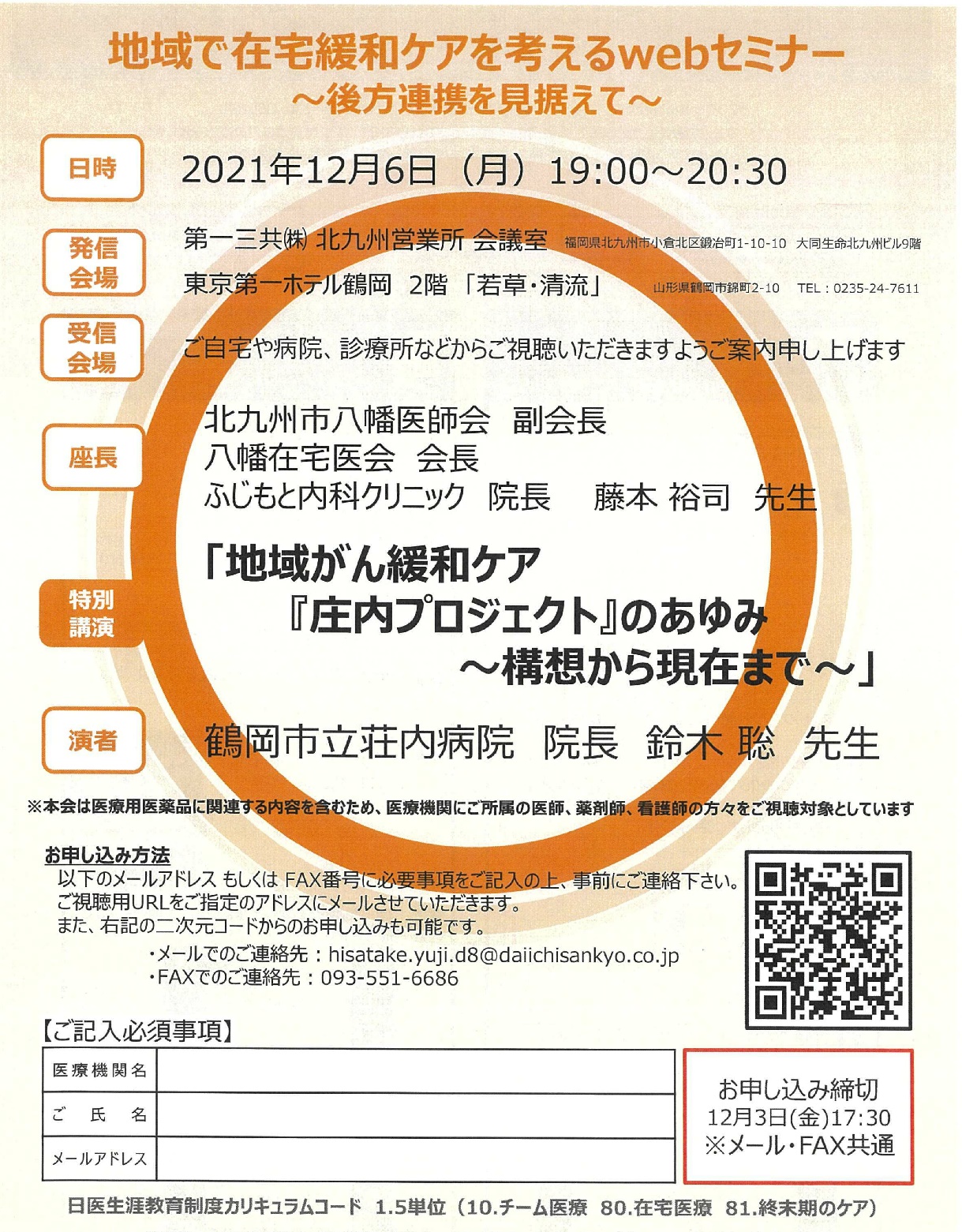 12/6　地域で在宅緩和ケアを考えるwebセミナー参加者名会員種別薬剤師名簿登録番号研修シール要・不要会員・非会員・研修会登録者・他地区会員要・不要　　　　研修カードに付与